Level of support: Supported by: Adult/ Reminders/ IndependentLevel of support: Supported by: Adult/ Reminders/ IndependentLO: I am learning how to use VIPERS to explore a myth or legendLO: I am learning how to use VIPERS to explore a myth or legendI can listen carefully to a broad range of texts that are read to me.Top TipsUse “Pause” whenever you want to write down a question or ideaI can independently think of questions to ask relating to the myth or legendTop TipsUse “Pause” whenever you want to write down a question or ideaI can engage actively in book discussionsTop TipsUse “Pause” whenever you want to write down a question or ideaI can respond to reading in a written form.Top TipsUse “Pause” whenever you want to write down a question or idea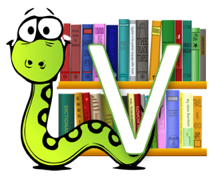 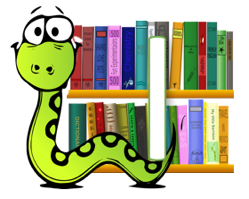 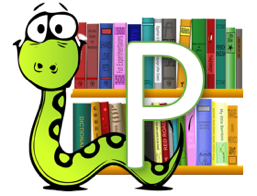 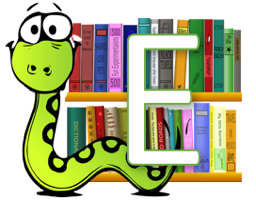 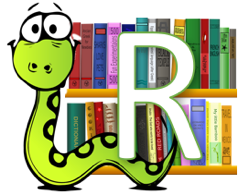 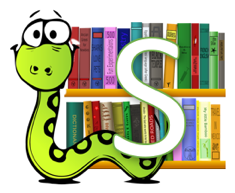 